О создании Центра тестирования по выполнению видов испытаний (тестов), нормативов, требований к оценке уровня знаний и умений в области физической культуры и спорта в муниципальном образовании Тужинский муниципальный район Кировской областиВ соответствии с пунктом 26 Положения о Всероссийском физкультурно-спортивном комплексе «Готов к труду и обороне» (ГТО), утвержденного постановлением Правительства Российской Федерации от 11.06.2014 № 540 «Об утверждении Положения о Всероссийском физкультурно-спортивном комплексе «Готов к труду и обороне» (ГТО)», приказом Министерства спорта Российской Федерации от 01.12.2014 № 954/1 «Об утверждении Порядка создания Центров тестирования по выполнению видов испытаний (тестов), нормативов, требований к оценке уровня знаний и умений в области физической культуры и спорта и Положения о них», распоряжением Правительства Кировской области от 31.07.2014 № 216 «О внедрении Всероссийского физкультурно-спортивного комплекса «Готов к труду и обороне» (ГТО) в Кировской области» администрация Тужинского муниципального района ПОСТАНОВЛЯЕТ:Наделить полномочиями Центра тестирования по выполнению видов испытаний (тестов), нормативов, требований к оценке уровня знаний и умений в области физической культуры и спорта в муниципальном образовании Тужинский муниципальный район Кировской области (далее - Центр тестирования) МКОУ ДОД ДЮСШ пгт Тужа ФОК «Олимп» Тужинского муниципального района.Назначить руководителем Центра тестирования Перминова А.С., директора МКОУ ДОД ДЮСШ пгт ТужаНазначить главным судьей Центра тестирования Чеснокову Т.Р., заместителя директора МКОУ ДОД ДЮСШ пгт Тужа.Утвердить Положение о Центре тестирования по выполнению видов испытаний (тестов), нормативов, требований к оценке уровня знаний и умений в области физической культуры и спорта в Тужинском муниципальном районе (далее - Центр тестирования) согласно приложению.Руководителю Центра тестирования утвердить в срок до 20 августа 2015 года места тестирования на базе действующих спортивных объектов и образовательных организаций Тужинского муниципального района с закреплением за ними видов испытаний, входящих в состав комплекса ГТО.Контроль за исполнением постановления возложить на заместителя главы администрации Тужинского муниципального района по социальным вопросам Рудину Н.А.Приложение				УТВЕРЖДЕНО				постановлением администрации	Тужинского муниципального		района					от 07.08.2015 № 290ПОЛОЖЕНИЕо Центре тестирования по выполнению видов испытаний (тестов), нормативов, требований к оценке уровня знаний и умений в области физической культуры и спорта в Тужинском муниципальном районе Кировской областиI. Общие положения1.1.  Положение о Центре тестирования по выполнению видов испытаний (тестов), нормативов, требований к оценке уровня знаний и умений в области физической культуры и спорта (далее соответственно – Положение, Центр тестирования) разработано в соответствии с пунктом 26 Положения о Всероссийском физкультурно-спортивном комплексе «Готов к труду и обороне» (ГТО), утвержденного постановлением Правительства Российской Федерации от 11.06.2014 № 540. 1.2. Положение устанавливает порядок организации и деятельности Центра тестирования, который осуществляет тестирование общего уровня физической подготовленности населения на основании результатов выполнения нормативов и оценки уровня знаний и умений Всероссийского физкультурно-спортивного комплекса «Готов к труду и обороне» (ГТО) (далее – комплекс ГТО).II. Цели и задачи Центра тестирования2.1. Основной целью деятельности Центра тестирования является осуществление оценки выполнения гражданами государственных требований к уровню физической подготовленности населения при выполнении нормативов комплекса ГТО (далее – государственные требования), утвержденных приказом Министерства спорта Российской Федерации от 08.07.2014 № 575.2.2. Задачами Центра тестирования являются:2.2.1. Создание условий по оказанию консультационной и методической помощи гражданам в подготовке к выполнению видов испытаний (тестов), нормативов, требований к оценке уровня знаний и умений в области физической культуры и спорта;2.2.2. Организация и проведение тестирования граждан по выполнению видов испытаний (тестов), нормативов, требований к оценке уровня знаний и умений в области физической культуры и спорта.2.3. Основными видами деятельности Центра тестирования являются:2.3.1. Проведение пропаганды и информационной работы, направленной на формирование у граждан осознанных потребностей в систематических занятиях физической культурой и спортом, физическом совершенствовании и ведении здорового образа жизни, популяризации участия в мероприятиях по выполнению испытаний (тестов) и нормативов комплекса ГТО;2.3.2. Создание условий и оказание консультационной и методической помощи гражданам, спортивным, общественным и иным организациям в подготовке к выполнению государственных требований;2.3.3. Осуществление тестирования граждан по выполнению государственных требований к уровню физической подготовленности и оценке уровня знаний и умений граждан согласно Порядку организации и проведения тестирования населения в рамках Всероссийского физкультурно-спортивного комплекса «Готов к труду и обороне» (ГТО), утвержденному приказом Минспорта России от 29.08.2014 № 739 (далее - Порядок организации и проведения тестирования);2.3.4. Ведение учета результатов тестирования участников показанных  в местах тестирования, формирование протоколов выполнения нормативов комплекса ГТО, обеспечение передачи данных протоколов для обобщения в соответствии с требованиями Порядка организации и проведения тестирования;2.3.5. Внесение данных участников тестирования, результатов тестирования и данных сводного протокола в автоматизированную информационную систему комплекса ГТО;2.3.6. Участие в организации мероприятий комплекса ГТО, включенных в Единый календарный план межрегиональных, всероссийских и международных физкультурных мероприятий и спортивных мероприятий, календарные планы физкультурных мероприятий и спортивных мероприятий субъектов Российской Федерации, муниципальных образований; 2.3.7. Взаимодействие с органами государственной власти, органами местного самоуправления, общественными и иными организациями в вопросах внедрения комплекса ГТО, проведения мероприятий комплекса ГТО; 2.3.8. Участие в организации повышения квалификации специалистов в области физической культуры и спорта по комплексу ГТО, при наличии лицензии на осуществление образовательной деятельности;2.3.9. Обеспечение судейства мероприятий по тестированию населения.2.4. Для организации тестирования в Тужинском муниципальном районе Кировской области организуется выездная комиссия Центра тестирования. 2.5. Тестирование организуется только в местах соответствующих установленным требованиям к спортивным объектам, в том числе по безопасности эксплуатации.III. Взаимодействие сторон3.1. Центр тестирования имеет право:3.1.1. Допускать участников тестирования и  отказывать участникам тестирования в допуске к выполнению видов испытаний (тестов) комплекса ГТО в соответствии с Порядком организации и проведения тестирования и законодательства Российской Федерации;3.1.2. Запрашивать у участников тестирования, органов местного самоуправления, органов государственной власти и получать необходимую для его деятельности информацию;3.1.3. Вносить предложения по совершенствованию структуры и содержания государственных требований комплекса ГТО;3.1.4. Привлекать волонтеров для организации процесса тестирования граждан.3.2. Центр тестирования обязан:3.2.1. Соблюдать требования Порядка организации и проведения тестирования, иных нормативно-правовых актов, регламентирующих проведение спортивных и физкультурных мероприятий;3.2.2. Обеспечивать условия для организации оказания медицинской помощи при проведении тестирования и других мероприятий в рамках комплекса ГТО.IV. Материально-техническое обеспечение4.1. Материально-техническое обеспечение Центров тестирования осуществляется за счет средств учредителя, собственных и иных средств, привлеченных в рамках законодательства Российской Федерации.4.2. Центр осуществляет материально-техническое обеспечение участников тестирования, обеспечение спортивным оборудованием и инвентарем, необходимым для прохождения тестирования.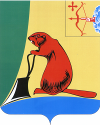 АДМИНИСТРАЦИЯ ТУЖИНСКОГО МУНИЦИПАЛЬНОГО РАЙОНА КИРОВСКОЙ ОБЛАСТИАДМИНИСТРАЦИЯ ТУЖИНСКОГО МУНИЦИПАЛЬНОГО РАЙОНА КИРОВСКОЙ ОБЛАСТИАДМИНИСТРАЦИЯ ТУЖИНСКОГО МУНИЦИПАЛЬНОГО РАЙОНА КИРОВСКОЙ ОБЛАСТИПОСТАНОВЛЕНИЕПОСТАНОВЛЕНИЕПОСТАНОВЛЕНИЕ07.08.2015№290пгт Тужапгт Тужапгт ТужаГлава администрации Тужинского муниципального районаЕ.В. ВидякинаЕ.В. Видякина